Норвезька рада у справах біженців (NRC) – незалежна, гуманітарна, неприбуткова, неурядова організація, що надає допомогу, захист і довгострокові рішення біженцям і внутрішньо переміщеним особам у всьому світі. NRC працює в Україні з 2014 року та допомогла вже більш ніж 700 000 людей продуктами харчування, житлом, водою, право- вою допомогою, санітарією та гігієною. У відповідь на швидку зміну ситуації в лютому 2022 року NRC значно розширила свою діяльність. На сьогодні Представництво NRC в Україні надає підтримку вразливим верствам населення, які постраждали від збройного конфлікту, та тим, хто вимушений покинути власне житло в пошуках безпеки.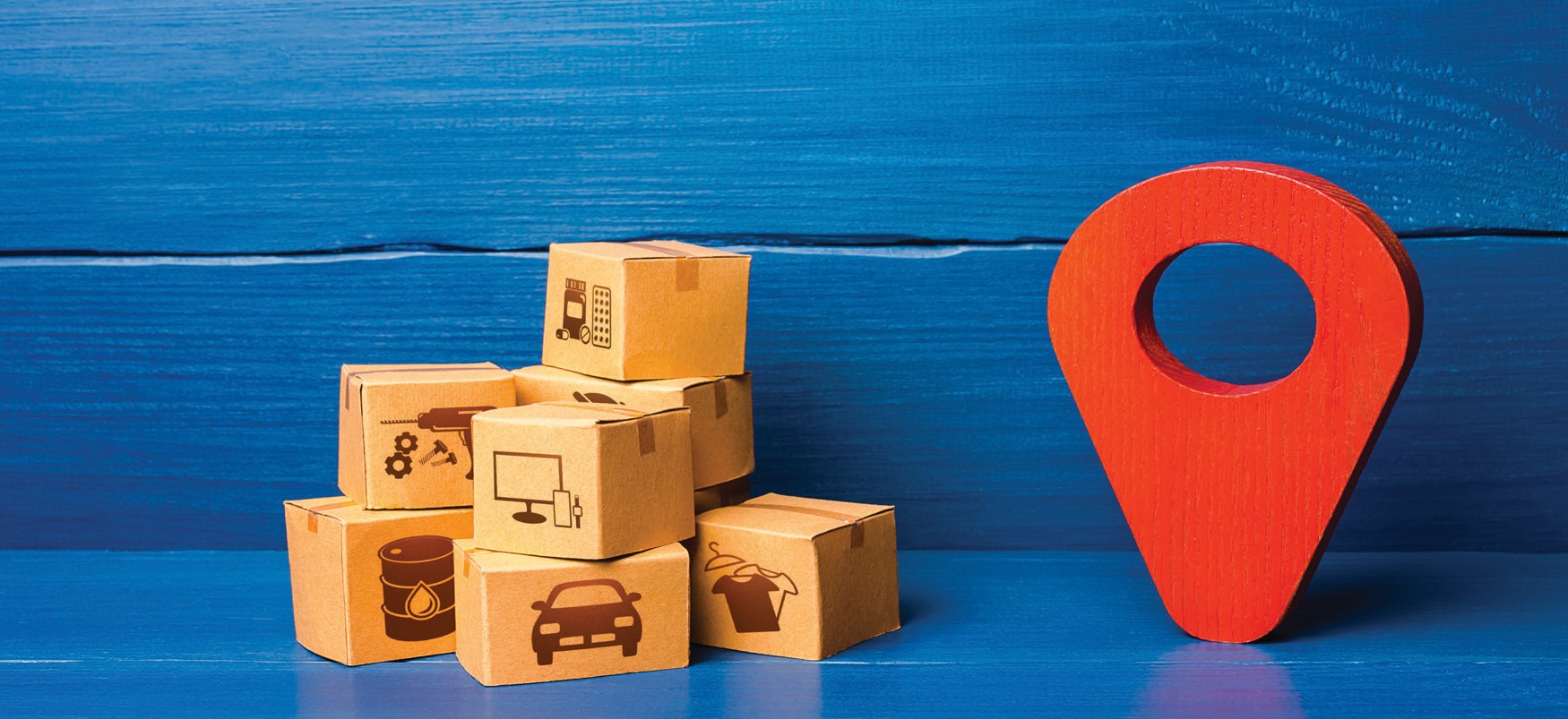 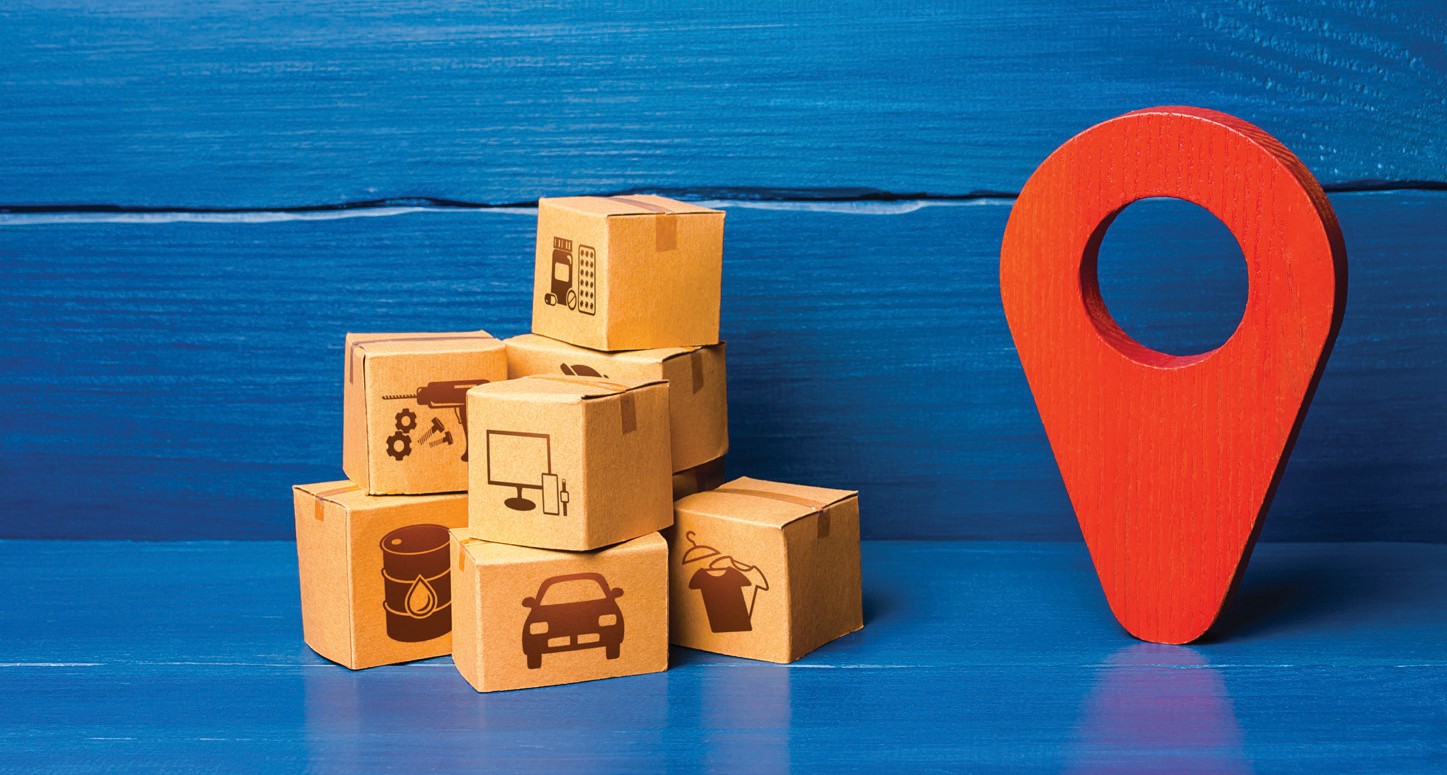 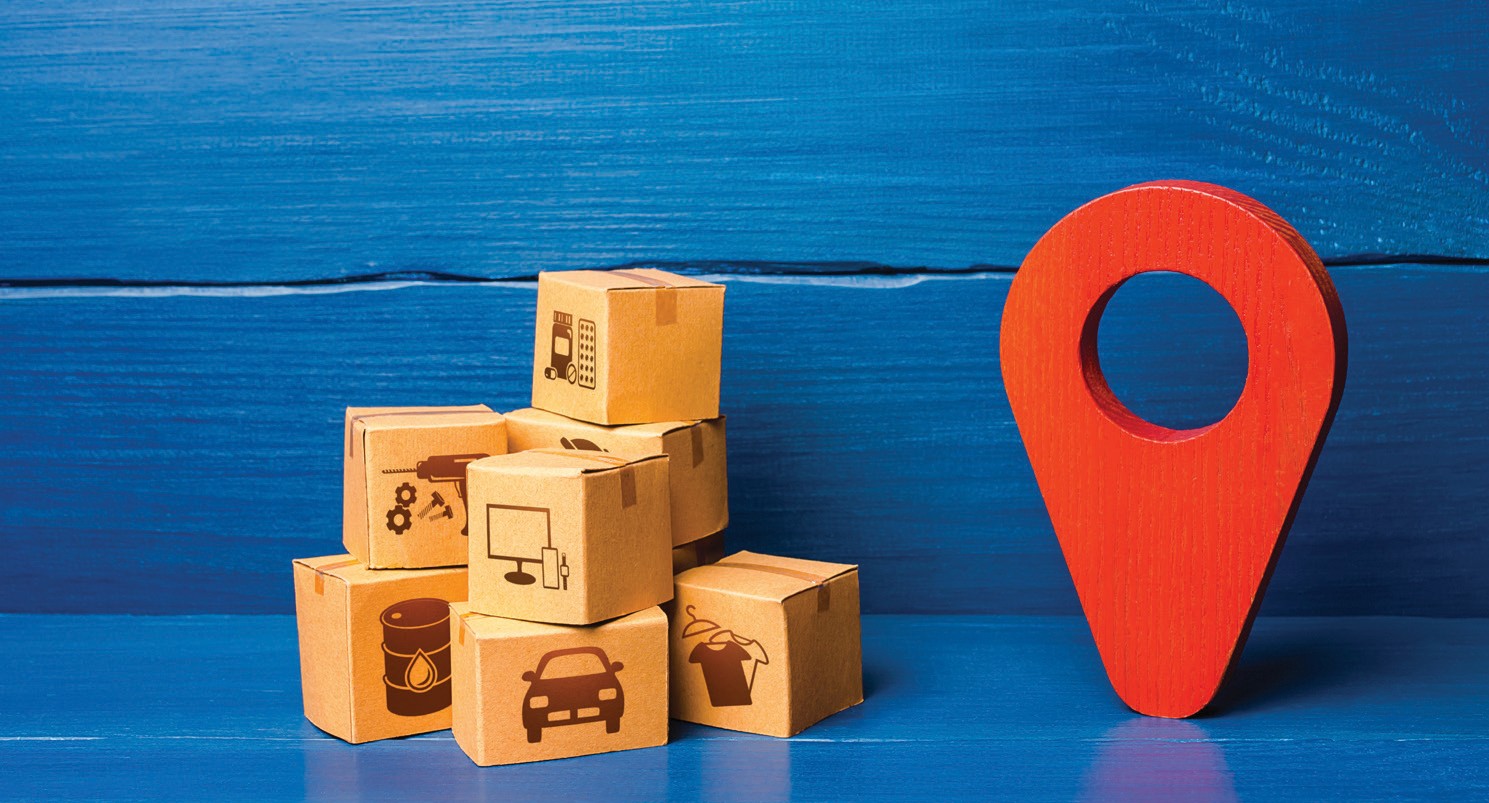 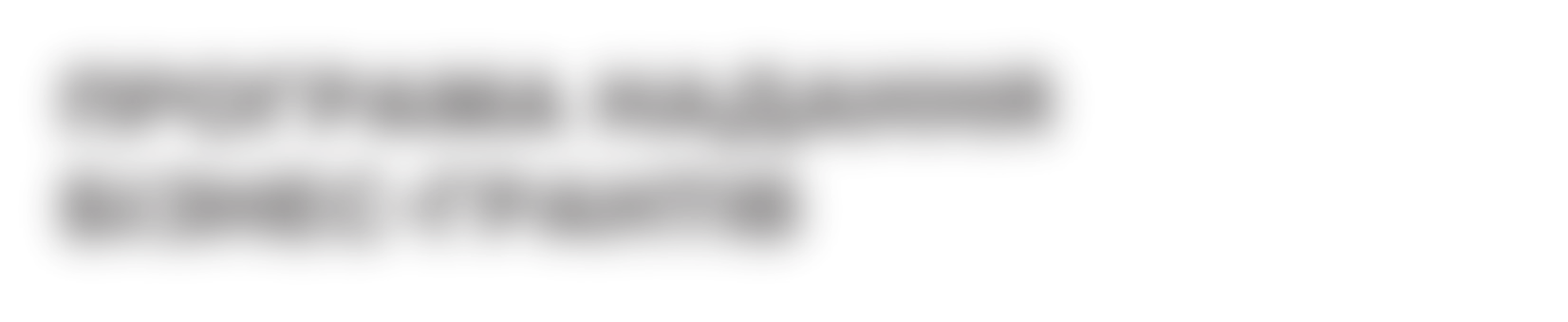 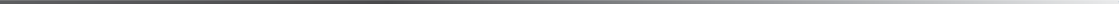 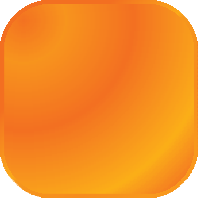 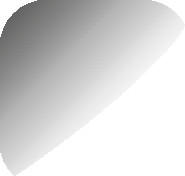 За фінансового сприяння Oak Foundation NRC планує підтримати створення робочих місць та можливостей для працевлаштування шляхом надання грантів власникам мікробізнесу, які мають намір започаткувати, відновити або перемістити свій бізнес до Волинської, Львівської, Тернопільської або Хмельницької областей Західної України. Допомога включатиме невеликі фінансові гранти у розмірі до 5 000 доларів США, які надаватимуться відповідно до потреб бізнесу та поєднуватимуться з тренінгами з управ- ління бізнесом і технічною підтримкою для полегшення процесу започаткування, переїз- ду чи відновлення бізнесу.З цією метою NRC заохочує осіб, які відповідають наведеним нижче вимогам, заповнити форму Висловлення зацікавленості для участі в цій програмі за допомогою QR-кодуПОЧАТКОВІ КРИТЕРІЇ ВІДБОРУ:Заявник планує створити, релокувати або відновити бізнесу Волинській, Львівській, Тернопільській або Хмельницькій областях;Чіткі бізнес-ідеї в рамках чинного законодавства України;Бізнес має потенціал для створення робочих місць, особливо серед молоді, жінок та осіб з інвалідністю;Власник бізнесу має бути повнолітньою особою;Бізнес є конкурентно спроможним та потенційно матиме позитивний вплив на розвиток громади;Заявка може бути подана тільки від одного члена сім’ї;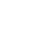 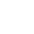 Раніше не отримували бізнес-грант від NRC;Бізнес, пов'язаний з алкогольною, тютюновою та суміжними галузями,не розглядатиметься.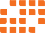 ПРОЦЕС ВІДБОРУ:Після заповнення форми команда NRC розгляне її та обере відповід- них учасників проєкту на підставі критеріїв відбору, встановлених командою NRC з питань засобів до існування та продовольчої безпе- ки (далі - команда LFS).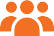 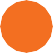 Власникам бізнесу, які пройдуть відбір, буде запропоновано пройти тренінг з управління бізнесом для підвищення їхнього потенціалу та розробити бізнес-план, який буде містити детальну інформацію про їхній бізнес. Бізнес-плани будуть подані на розгляд команді LFS.Команда LFS створить комітет для оцінки поданих бізнес-планів на основі конкуренції та критеріїв відбору, щоб відповідно визначити остаточний список учасників проєкту.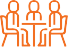 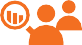 Команда LFS залишає за собою право здійснити попередній візит до заявника з метою перевірки наданої інформації.Остаточно відібраним учасникам буде запропоновано підписати угоду про надання бізнес-гранту з NRC перед отриманням гранту.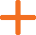 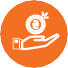 Грант буде виплачено двома частинами. Перша частина - 75% від загальної суми гранту та друга частина - 25% від загальної суми гранту будуть розподілені відповідно до погоджених етапів, визначе- них у договорі між NRC та учасником проєкту.Моніторинг використання гранту.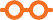 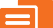    ЗАГАЛЬНІ ЗАУВАЖЕННЯ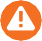 Вся допомога, яку надає NRC, є безоплатною. Якщо хтось звернеться до Вас із вимогою про будь-яку послугу або допомогу, будь ласка, зв'яжіться з командою механізму розгляду скарг та зворотного зв'язку, використовуючи контактну інформацію, наведену нижче.Подання заявки та бізнес-плану не означає, що заявника буде автоматично відібрано. Надана інформація буде оцінена, і після застосування критеріїв відбору буде сформовано остаточний список учасників. Подача декількох заявок може вплинути на Ваш вибір.